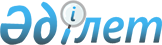 2024 – 2026 жылдарға арналған қалалық бюджет туралыҰлытау облысы Сәтбаев қалалық мәслихатының 2023 жылғы 26 желтоқсандағы № 84 шешімі.
      ЗҚАИ-ның ескертпесі!
      Осы шешім 01.01.2024 бастап қолданысқа енгізіледі.
      Қазақстан Республикасының Бюджет кодексіне, Қазақстан Республикасының "Қазақстан Республикасындағы жергілікті мемлекеттік басқару және өзін-өзі басқару туралы" Заңына сәйкес Сәтбаев қалалық мәслихаты ШЕШІМ ҚАБЫЛДАДЫ:
      1. 2024 – 2026 жылдарға арналған қалалық бюджет тиісінше 1, 2 және 3 қосымшаларға сәйкес, оның ішінде 2024 жылға мынадай көлемдерде бекітілсін:
      1) кірістер – 13 124 795 мың теңге, оның ішінде:
      салықтық түсімдер бойынша – 9 553 610 мың теңге;
      салықтық емес түсімдер бойынша – 45 427 мың теңге;
      негізгі капиталды сатудан түсетін түсімдер бойынша – 88 976 мың теңге;
      трансферттердің түсімдері бойынша – 3 436 782 мың теңге;
      2) шығындар – 16 161 016 мың теңге;
      3) таза бюджеттік кредиттеу – 0 теңге;
      бюджеттік кредиттер – 0 теңге;
      бюджеттік кредиттерді өтеу – 0 теңге;
      4) қаржы активтерімен жасалатын операциялар бойынша сальдо – 0 теңге, оның ішінде:
      қаржы активтерін сатып алу – 0 теңге;
      мемлекеттің қаржы активтерін сатудан түсетін түсімдер – 0 теңге;
      5) бюджет тапшылығы (профициті) – алу 4 938 235 мың теңге;
      6) бюджет тапшылығын (профицитін пайдалану) қаржыландыру – 4 938 235 мың теңге, оның ішінде:
      қарыздар түсімдері – 0 теңге;
      қарыздарды өтеу – 951 007 мың теңге;
      бюджет қаражаттарының пайдаланылатын қалдықтары – 3 987 228 мың теңге.
      Ескерту. 1-тармақ жаңа редакцияда - Ұлытау облысы Сәтбаев қалалық мәслихатының 13.03.2024 № 114 шешімімен (01.01.2024 бастап қолданысқа енгізіледі).


      2. 2024 жылға арналған қалалық бюджетке кірістерді бөлу нормативтері келесі мөлшерлерде белгіленсін:
      1) жеке табыс салығы бойынша:
      төлем көзінен салық салынатын табыстардан ұсталатын – 75 пайыз;
      2) әлеуметтік салық бойынша – 75 пайыз.
      3. 2024 жылға арналған қалалық бюджет кірістерінің және шығындарының құрамында келесі трансферттер қарастырылғаны 4 қосымшаға сәйкес ескерілсін.
      4. 2024 жылға арналған қалалық бюджет түсімдерінің құрамында облыстық бюджеттен қала бюджетіне берілетін субвенциялардың көлемі 2 316 533 мың теңге сомасында ескерілсін.
      5. Жергілікті атқарушы органның 2024 жылға арналған резерві 156 000 мың теңге сомасында бекітілсін.
      6. Осы шешім 2024 жылғы 1 қаңтардан бастап қолданысқа енгізіледі. 2024 жылға арналған қалалық бюджет
      Ескерту. 1-қосымша жаңа редакцияда - Ұлытау облысы Сәтбаев қалалық мәслихатының 13.03.2024 № 114 шешімімен (01.01.2024 бастап қолданысқа енгізіледі). 2025 жылға арналған қалалық бюджет 2026 жылға арналған қалалық бюджет 2024 жылға арналған республикалық және облыстық бюджеттен бөлінген нысаналы трансферттер
					© 2012. Қазақстан Республикасы Әділет министрлігінің «Қазақстан Республикасының Заңнама және құқықтық ақпарат институты» ШЖҚ РМК
				
      Сәтбаев қалалық мәслихатының төрағасы

Қ. Балмағамбетов
Сәтбаев қалалық мәслихатының
2023 жылғы 26 желтоқсандағы
№ 84 шешіміне
1 қосымша
Санаты
Санаты
Санаты
Санаты
Сома (мың теңге)
Сыныбы
Сыныбы
Сыныбы
Сома (мың теңге)
Iшкi сыныбы
Iшкi сыныбы
Сома (мың теңге)
Атауы
Сома (мың теңге)
1
2
3
4
5
I. Кірістер
13 124 795
1
Салықтық түсімдер
9 553 610
01
Табыс салығы
3 620 734
1
Корпоративтік табыс салығы
413 748
2
Жеке табыс салығы
3 206 986
03
Әлеуметтiк салық
2 415 562
1
Әлеуметтік салық
2 415 562
04
Меншiкке салынатын салықтар
1 813 552
1
Мүлiкке салынатын салықтар
1 515 100
3
Жер салығы
9 370
4
Көлiк құралдарына салынатын салық
289 055
5
Бірыңғай жер салығы
27
05
Тауарларға, жұмыстарға және көрсетілетін қызметтерге салынатын iшкi салықтар
1 606 077
2
Акциздер
9 540
3
Табиғи және басқа да ресурстарды пайдаланғаны үшiн түсетiн түсiмдер
1 555 837
4
Кәсiпкерлiк және кәсiби қызметтi жүргiзгенi үшiн алынатын алымдар
40 700
08
Заңдық маңызы бар әрекеттерді жасағаны және (немесе) оған уәкілеттігі бар мемлекеттік органдар немесе лауазымды адамдар құжаттар бергені үшін алынатын міндетті төлемдер
97 685
1
Мемлекеттік баж
97 685
2
Салықтық емес түсiмдер
45 427
01
Мемлекеттік меншіктен түсетін кірістер
31 144
5
Мемлекет меншігіндегі мүлікті жалға беруден түсетін кірістер
31 144
03
Мемлекеттік бюджеттен қаржыландырылатын мемлекеттік мекемелер ұйымдастыратын мемлекеттік сатып алуды өткізуден түсетін ақша түсімдері
1 046
1
Мемлекеттік бюджеттен қаржыландырылатын мемлекеттік мекемелер ұйымдастыратын мемлекеттік сатып алуды өткізуден түсетін ақша түсімдері
1 046
06
Басқа да салықтық емес түсiмдер
13 237
1
Басқа да салықтық емес түсiмдер
13 237
3
Негізгі капиталды сатудан түсетін түсімдер
88 976
01
Мемлекеттік мекемелерге бекітілген мемлекеттік мүлікті сату
45 571
1
Мемлекеттік мекемелерге бекітілген мемлекеттік мүлікті сату
45 571
03
Жердi және материалдық емес активтердi сату
43 405
1
Жерді сату
18 950
2
Материалдық емес активтерді сату 
24 455
4
Трансферттердің түсімдері
3 436 782
02
Мемлекеттiк басқарудың жоғары тұрған органдарынан түсетiн трансферттер
3 436 782
2
Облыстық бюджеттен түсетiн трансферттер
3 436 782
Функционалдық топ
Функционалдық топ
Функционалдық топ
Функционалдық топ
Функционалдық топ
Сома (мың теңге)
Кіші функция
Кіші функция
Кіші функция
Кіші функция
Сома (мың теңге)
Бюджеттік бағдарламалардың әкiмшiсi
Бюджеттік бағдарламалардың әкiмшiсi
Бюджеттік бағдарламалардың әкiмшiсi
Сома (мың теңге)
Бағдарлама
Бағдарлама
Сома (мың теңге)
Атауы
Сома (мың теңге)
1
2
3
4
5
6
II. Шығындар
16 161 016
01
Жалпы сипаттағы мемлекеттiк көрсетілетін қызметтер
1 118 697
1
Мемлекеттiк басқарудың жалпы функцияларын орындайтын өкiлдi, атқарушы және басқа органдар
758 671
112
Аудан (облыстық маңызы бар қала) мәслихатының аппараты
70 587
001
Аудан (облыстық маңызы бар қала) мәслихатының қызметін қамтамасыз ету жөніндегі қызметтер
50 383
003
Мемлекеттік органның күрделі шығыстары
19 500
005
Мәслихаттар депутаттары қызметінің тиімділігін арттыру
704
122
Аудан (облыстық маңызы бар қала) әкімінің аппараты
688 084
001
Аудан (облыстық маңызы бар қала) әкімінің қызметін қамтамасыз ету жөніндегі қызметтер
651 740
003
Мемлекеттік органның күрделі шығыстары
36 344
2
Қаржылық қызмет
8 134
459
Ауданның (облыстық маңызы бар қаланың) экономика және қаржы бөлімі
8 134
003
Салық салу мақсатында мүлікті бағалауды жүргізу
3 800
010
Жекешелендіру, коммуналдық меншікті басқару, жекешелендіруден кейінгі қызмет және осыған байланысты дауларды реттеу 
4 334
9
Жалпы сипаттағы өзге де мемлекеттiк қызметтер
351 892
454
Ауданның (облыстық маңызы бар қаланың) кәсіпкерлік және ауыл шаруашылығы бөлімі
54 248
001
Жергілікті деңгейде кәсіпкерлікті және ауыл шаруашылығын дамыту саласындағы мемлекеттік саясатты іске асыру жөніндегі қызметтер
54 248
458
Ауданның (облыстық маңызы бар қаланың) тұрғын үй-коммуналдық шаруашылығы, жолаушылар көлігі және автомобиль жолдары бөлімі
156 314
001
Жергілікті деңгейде тұрғын үй-коммуналдық шаруашылығы, жолаушылар көлігі және автомобиль жолдары саласындағы мемлекеттік саясатты іске асыру жөніндегі қызметтер
153 034
013
Мемлекеттік органның күрделі шығыстары
3 280
459
Ауданның (облыстық маңызы бар қаланың) экономика және қаржы бөлімі
75 474
001
Ауданның (облыстық маңызы бар қаланың) экономикалық саясатын қалыптастыру мен дамыту, мемлекеттік жоспарлау, бюджеттік атқару және коммуналдық меншігін басқару саласындағы мемлекеттік саясатты іске асыру жөніндегі қызметтер
75 474
486
Ауданның (облыстық маңызы бар қаланың) жер қатынастары, сәулет және қала құрылысы бөлімі
65 856
001
Жергілікті деңгейде жер қатынастары, сәулет және қала құрылысын реттеу саласындағы мемлекеттік саясатты іске асыру жөніндегі қызметтер
65 856
02
Қорғаныс
63 075
1
Әскери мұқтаждар
61 674
122
Аудан (облыстық маңызы бар қала) әкімінің аппараты
61 674
005
Жалпыға бірдей әскери міндетті атқару шеңберіндегі іс-шаралар
61 674
2
Төтенше жағдайлар жөнiндегi жұмыстарды ұйымдастыру
1 401
122
Аудан (облыстық маңызы бар қала) әкімінің аппараты
1 401
006
Аудан (облыстық маңызы бар қала) ауқымындағы төтенше жағдайлардың алдын алу және оларды жою
620
007
Аудандық (қалалық) ауқымдағы дала өрттерінің, сондай-ақ мемлекеттік өртке қарсы қызмет органдары құрылмаған елдi мекендерде өрттердің алдын алу және оларды сөндіру жөніндегі іс-шаралар
781
03
Қоғамдық тәртіп, қауіпсіздік, құқықтық, сот, қылмыстық-атқару қызметі
75 000
9
Қоғамдық тәртіп және қауіпсіздік саласындағы басқа да қызметтер
75 000
458
Ауданның (облыстық маңызы бар қаланың) тұрғын үй-коммуналдық шаруашылығы, жолаушылар көлігі және автомобиль жолдары бөлімі
75 000
021
Елдi мекендерде жол қозғалысы қауiпсiздiгін қамтамасыз ету
75 000
06
Әлеуметтiк көмек және әлеуметтiк қамсыздандыру
1 283 740
1
Әлеуметтiк қамсыздандыру
51 742
451
Ауданның (облыстық маңызы бар қаланың) жұмыспен қамту және әлеуметтік бағдарламалар бөлімі
51 742
005
Мемлекеттік атаулы әлеуметтік көмек 
51 742
2
Әлеуметтiк көмек
1 069 036
451
Ауданның (облыстық маңызы бар қаланың) жұмыспен қамту және әлеуметтік бағдарламалар бөлімі
1 069 036
006
Тұрғын үйге көмек көрсету
2 153
007
Жергілікті өкілетті органдардың шешімі бойынша мұқтаж азаматтардың жекелеген топтарына әлеуметтік көмек
328 306
010
Үйден тәрбиеленіп оқытылатын мүгедектігі бар балаларды материалдық қамтамасыз ету
1 797
014
Мұқтаж азаматтарға үйде әлеуметтiк көмек көрсету
193 496
017
Оңалтудың жеке бағдарламасына сәйкес мұқтаж мүгедектігі бар адамдарды протездік-ортопедиялық көмек, сурдотехникалық құралдар, тифлотехникалық құралдар, санаторий-курорттық емделу, мiндеттi гигиеналық құралдармен қамтамасыз ету, арнаулы жүрiп-тұру құралдары, жеке көмекшінің және есту бойынша мүгедектігі бар адамдарға қолмен көрсететiн тіл маманының қызметтері мен қамтамасыз ету
543 284
9
Әлеуметтiк көмек және әлеуметтiк қамтамасыз ету салаларындағы өзге де қызметтер
162 962
451
Ауданның (облыстық маңызы бар қаланың) жұмыспен қамту және әлеуметтік бағдарламалар бөлімі
162 962
001
Жергілікті деңгейде халық үшін әлеуметтік бағдарламаларды жұмыспен қамтуды қамтамасыз етуді іске асыру саласындағы мемлекеттік саясатты іске асыру жөніндегі қызметтер
144 499
011
Жәрдемақыларды және басқа да әлеуметтік төлемдерді есептеу, төлеу мен жеткізу бойынша қызметтерге ақы төлеу
563
021
Мемлекеттік органның күрделі шығыстары 
15 900
094
Әлеуметтік көмек ретінде тұрғын үй сертификаттарын беру
2 000
07
Тұрғын үй-коммуналдық шаруашылық
9 498 871
1
Тұрғын үй шаруашылығы
3 312 469
458
Ауданның (облыстық маңызы бар қаланың) тұрғын үй-коммуналдық шаруашылығы, жолаушылар көлігі және автомобиль жолдары бөлімі
878 172
003
Мемлекеттік тұрғын үй қорын сақтауды ұйымдастыру
15 000
004
Азаматтардың жекелеген санаттарын тұрғын үймен қамтамасыз ету
313 172
005
Авариялық және ескi тұрғын үйлердi бұзу
10 000
059
Елді мекенге бірыңғай сәулеттік келбет беруге бағытталған, көппәтерлі тұрғын үйлердің қасбеттерін, шатырларын ағымдағы немесе күрделі жөндеу
540 000
467
Ауданның (облыстық маңызы бар қаланың) құрылыс бөлімі
2 309 122
003
Коммуналдық тұрғын үй қорының тұрғын үйін жобалау және (немесе) салу, реконструкциялау
1 939 227
004
Инженерлік-коммуникациялық инфрақұрылымды жобалау, дамыту және (немесе) жайластыру
369 895
479
Ауданның (облыстық маңызы бар қаланың) тұрғын үй инспекциясы бөлімі
125 175
001
Жергілікті деңгейде тұрғын үй қоры саласындағы мемлекеттік саясатты іске асыру жөніндегі қызметтер
113 855
005
Мемлекеттік органның күрделі шығыстары
11 320
2
Коммуналдық шаруашылық
3 551 744
458
Ауданның (облыстық маңызы бар қаланың) тұрғын үй-коммуналдық шаруашылығы, жолаушылар көлігі және автомобиль жолдары бөлімі
2 551 744
011
Шағын қалаларды жылумен жабдықтауды үздіксіз қамтамасыз ету
1 481 399
012
Сумен жабдықтау және су бұру жүйесінің жұмыс істеуі
1 018 631
028
Коммуналдық шаруашылықты дамыту
51 714
467
Ауданның (облыстық маңызы бар қаланың ) құрылыс бөлімі
1 000 000
006
Сумен жабдықтау және су бұру жүйесін дамыту
1 000 000
3
Елді-мекендерді көркейту
2 634 658
458
Ауданның (облыстық маңызы бар қаланың) тұрғын үй-коммуналдық шаруашылығы, жолаушылар көлігі және автомобиль жолдары бөлімі
2 634 658
015
Елдi мекендердегі көшелердi жарықтандыру
278 000
016
Елдi мекендердiң санитариясын қамтамасыз ету
175 000
017
Жерлеу орындарын ұстау және туыстары жоқ адамдарды жерлеу
7 000
018
Елдi мекендердi абаттандыру және көгалдандыру
2 174 658
08
Мәдениет, спорт, туризм және ақпараттық кеңістiк
1 287 313
1
Мәдениет саласындағы қызмет
397 252
455
Ауданның (облыстық маңызы бар қаланың) мәдениет және тілдерді дамыту бөлімі
397 252
003
Мәдени-демалыс жұмысын қолдау
397 252
2
Спорт
123 428
465
Ауданның (облыстық маңызы бар қаланың) дене шынықтыру және спорт бөлімі 
123 428
001
Жергілікті деңгейде дене шынықтыру және спорт саласындағы мемлекеттік саясатты іске асыру жөніндегі қызметтер
24 437
005
Ұлттық және бұқаралық спорт түрлерін дамыту
28 319
006
Аудандық (облыстық маңызы бар қалалық) деңгейде спорттық жарыстар өткiзу
40 620
007
Әртүрлi спорт түрлерi бойынша аудан (облыстық маңызы бар қала) құрама командаларының мүшелерiн дайындау және олардың облыстық спорт жарыстарына қатысуы
30 052
3
Ақпараттық кеңiстiк
251 078
455
Ауданның (облыстық маңызы бар қаланың) мәдениет және тілдерді дамыту бөлімі
171 078
006
Аудандық (қалалық) кiтапханалардың жұмыс iстеуi
160 578
007
Мемлекеттік тілді және Қазақстан халқының басқа да тілдерін дамыту
10 500
456
Ауданның (облыстық маңызы бар қаланың) ішкі саясат бөлімі
80 000
002
Мемлекеттік ақпараттық саясат жүргізу жөніндегі қызметтер
80 000
9
Мәдениет, спорт, туризм және ақпараттық кеңiстiктi ұйымдастыру жөнiндегi өзге де қызметтер
515 555
455
Ауданның (облыстық маңызы бар қаланың) мәдениет және тілдерді дамыту бөлімі
62 375
001
Жергілікті деңгейде тілдерді және мәдениетті дамыту саласындағы мемлекеттік саясатты іске асыру жөніндегі қызметтер
45 213
032
Ведомстволық бағыныстағы мемлекеттік мекемелер мен ұйымдардың күрделі шығыстары
17 162
456
Ауданның (облыстық маңызы бар қаланың) ішкі саясат бөлімі
453 180
001
Жергілікті деңгейде ақпарат, мемлекеттілікті нығайту және азаматтардың әлеуметтік сенімділігін қалыптастыру саласында мемлекеттік саясатты іске асыру жөніндегі қызметтер
398 901
003
Жастар саясаты саласында іс-шараларды іске асыру
54 279
10
Ауыл, су, орман, балық шаруашылығы, ерекше қорғалатын табиғи аумақтар, қоршаған ортаны және жануарлар дүниесін қорғау, жер қатынастары
13 953
6
Жер қатынастары
13 953
486
Ауданның (облыстық маңызы бар қаланың) жер қатынастары, сәулет және қала құрылысы бөлімі
13 953
007
Жердi аймақтарға бөлу жөнiндегi жұмыстарды ұйымдастыру
13 953
11
Өнеркәсіп, сәулет, қала құрылысы және құрылыс қызметі
221 675
2
Сәулет, қала құрылысы және құрылыс қызметі
117 589
467
Ауданның (облыстық маңызы бар қаланың) құрылыс бөлімі
66 359
001
Жергілікті деңгейде құрылыс саласындағы мемлекеттік саясатты іске асыру жөніндегі қызметтер
66 359
486
Ауданның (облыстық маңызы бар қаланың) жер қатынастары, сәулет және қала құрылысы бөлімі
155 316
004
Аудан аумағының қала құрылысын дамыту және елді мекендердің бас жоспарларының схемаларын әзірлеу
155 316
12
Көлiк және коммуникация
1 273 247
1
Автомобиль көлiгi
1 178 351
458
Ауданның (облыстық маңызы бар қаланың) тұрғын үй-коммуналдық шаруашылығы, жолаушылар көлігі және автомобиль жолдары бөлімі
1 178 351
023
Автомобиль жолдарының жұмыс істеуін қамтамасыз ету
877 447
045
Аудандық маңызы бар автомобиль жолдарын және елді мекендердің көшелерін күрделі және орташа жөндеу
300 904
9
Көлiк және коммуникациялар саласындағы өзге де қызметтер
94 896
458
Ауданның (облыстық маңызы бар қаланың) тұрғын үй-коммуналдық шаруашылығы, жолаушылар көлігі және автомобиль жолдары бөлімі
94 896
037
Әлеуметтік маңызы бар қалалық (ауылдық), қала маңындағы және ауданішілік қатынастар бойынша жолаушылар тасымалдарын субсидиялау
94 896
13
Басқалар
336 300
3
Кәсiпкерлiк қызметтi қолдау және бәсекелестікті қорғау
6 000
454
Ауданның (облыстық маңызы бар қаланың) кәсіпкерлік және ауыл шаруашылығы бөлімі
6 000
006
Кәсіпкерлік қызметті қолдау
6 000
9
Басқалар
330 300
459
Ауданның (облыстық маңызы бар қаланың) экономика және қаржы бөлімі
156 000
012
Ауданның (облыстық маңызы бар қаланың) жергілікті атқарушы органының резерві 
156 000
467
Ауданның (облыстық маңызы бар қаланың) құрылыс бөлімі
174 300
085
Шағын және моноқалаларда бюджеттік инвестициялық жобаларды іске асыру
174 300
14
Борышқа қызмет көрсету
152 284
1
Борышқа қызмет көрсету
152 284
459
Ауданның (облыстық маңызы бар қаланың) экономика және қаржы бөлімі
152 284
021
Жергілікті атқарушы органдардың облыстық бюджеттен қарыздар бойынша сыйақылар мен өзге де төлемдерді төлеу бойынша борышына қызмет көрсету
152 284
15
Трансферттер
836 861
1
Трансферттер
836 861
459
Ауданның (облыстық маңызы бар қаланың) экономика және қаржы бөлімі
836 861
006
Пайдаланылмаған (толық пайдаланылмаған) нысаналы трансферттерді қайтару
130 432
024
Заңнаманы өзгертуге байланысты жоғары тұрған бюджеттің шығындарын өтеуге төменгі тұрған бюджеттен ағымдағы нысаналы трансферттер
706 429
Функционалдық топ
Функционалдық топ
Функционалдық топ
Функционалдық топ
Функционалдық топ
Сома (мың теңге)
Кіші функция
Кіші функция
Кіші функция
Кіші функция
Сома (мың теңге)
Бюджеттік бағдарламалардың әкiмшiсi
Бюджеттік бағдарламалардың әкiмшiсi
Бюджеттік бағдарламалардың әкiмшiсi
Сома (мың теңге)
Бағдарлама
Бағдарлама
Сома (мың теңге)
Атауы
Сома (мың теңге)
1
2
3
4
5
6
IV. Қаржы активтерімен операциялар бойынша сальдо
0
Қаржы активтерін сатып алу
0
Санаты
Санаты
Санаты
Санаты
Сома (мың теңге)
Сыныбы
Сыныбы
Сыныбы
Сома (мың теңге)
Iшкi сыныбы
Iшкi сыныбы
Сома (мың теңге)
Атауы
Сома (мың теңге)
1
2
3
4
5
Мемлекеттің қаржы активтерін сатудан түсетін түсімдер
0
Функционалдық топ
Функционалдық топ
Функционалдық топ
Функционалдық топ
Функционалдық топ
Сома (мың теңге)
Кіші функция
Кіші функция
Кіші функция
Кіші функция
Сома (мың теңге)
Бюджеттік бағдарламалардың әкiмшiсi
Бюджеттік бағдарламалардың әкiмшiсi
Бюджеттік бағдарламалардың әкiмшiсi
Сома (мың теңге)
Бағдарлама
Бағдарлама
Сома (мың теңге)
Атауы
Сома (мың теңге)
1
2
3
4
5
6
V. Бюджет тапшылығы (профициті)
0
VI. Бюджет тапшылығын (профицитін пайдалану) қаржыландыру 
0
Санаты
Санаты
Санаты
Санаты
Сома(мың теңге)
Сыныбы
Сыныбы
Сыныбы
Сома(мың теңге)
Iшкi сыныбы
Iшкi сыныбы
Сома(мың теңге)
Атауы
Сома(мың теңге)
1
2
3
4
5
7
Қарыздар түсімдері
0
01
Мемлекеттік ішкі қарыздар
0
2
Қарыз алу келісім-шарттары
0
Функционалдық топ
Функционалдық топ
Функционалдық топ
Функционалдық топ
Функционалдық топ
Сома (мың теңге)
Кіші функция
Кіші функция
Кіші функция
Кіші функция
Сома (мың теңге)
Бюджеттік бағдарламалардың әкiмшiсi
Бюджеттік бағдарламалардың әкiмшiсi
Бюджеттік бағдарламалардың әкiмшiсi
Сома (мың теңге)
Бағдарлама
Бағдарлама
Сома (мың теңге)
Атауы
Сома (мың теңге)
1
2
3
4
5
6
16
Қарыздарды өтеу
951 007
1
Қарыздарды өтеу
951 007
459
Ауданның (облыстық маңызы бар қаланың) экономика және қаржы бөлімі
951 007
005
Жергілікті атқарушы органның жоғары тұрған бюджет алдындағы борышын өтеу
951 007
Санаты
Санаты
Санаты
Санаты
Сома (мың теңге)
Сыныбы
Сыныбы
Сыныбы
Сома (мың теңге)
Iшкi сыныбы
Iшкi сыныбы
Сома (мың теңге)
Атауы
Сома (мың теңге)
1
2
3
4
5
8
Бюджет қаражатының пайдаланылатын қалдықтары
3 987 228
01
Бюджет қаражаты қалдықтары
3 987 228
1
Бюджет қаражатының бос қалдықтары
3 987 228Сәтбаев қалалық мәслихатының
2023 жылғы 26 желтоқсандағы
№ 84 шешіміне
2 қосымша
Санаты
Санаты
Санаты
Санаты
Сома (мың теңге)
Сыныбы
Сыныбы
Сыныбы
Сома (мың теңге)
Iшкi сыныбы
Iшкi сыныбы
Сома (мың теңге)
Атауы
Сома (мың теңге)
1
2
3
4
5
I. Кірістер
12 206 944
1
Салықтық түсімдер
9 526 420
01
Табыс салығы
3 576 690
1
Корпоративтік табыс салығы
434 435
2
Жеке табыс салығы
3 142 255
03
Әлеуметтiк салық
2 372 647
1
Әлеуметтік салық
2 372 647
04
Меншiкке салынатын салықтар
1 864 609
1
Мүлiкке салынатын салықтар
1 560 809
3
Жер салығы
9 651
4
Көлiк құралдарына салынатын салық
294 121
5
Бірыңғай жер салығы
28
05
Тауарларға, жұмыстарға және көрсетілетін қызметтерге салынатын iшкi салықтар
1 611 858
2
Акциздер
9824
3
Табиғи және басқа да ресурстарды пайдаланғаны үшiн түсетiн түсiмдер
1 560 504
4
Кәсiпкерлiк және кәсiби қызметтi жүргiзгенi үшiн алынатын алымдар
41 530
08
Заңдық маңызы бар әрекеттерді жасағаны және (немесе) оған уәкілеттігі бар мемлекеттік органдар немесе лауазымды адамдар құжаттар бергені үшін алынатын міндетті төлемдер
100 616
1
Мемлекеттік баж
100 616
2
Салықтық емес түсiмдер
47 290
01
Мемлекеттік меншіктен түсетін кірістер
32 313
5
Мемлекет меншігіндегі мүлікті жалға беруден түсетін кірістер
32 313
03
Мемлекеттік бюджеттен қаржыландырылатын мемлекеттік мекемелер ұйымдастыратын мемлекеттік сатып алуды өткізуден түсетін ақша түсімдері
1 078
1
Мемлекеттік бюджеттен қаржыландырылатын мемлекеттік мекемелер ұйымдастыратын мемлекеттік сатып алуды өткізуден түсетін ақша түсімдері
1 078
06
Басқа да салықтық емес түсiмдер
13 899
1
Басқа да салықтық емес түсiмдер
13 899
3
Негізгі капиталды сатудан түсетін түсімдер
60 990
01
Мемлекеттік мекемелерге бекітілген мемлекеттік мүлікті сату
47 250
1
Мемлекеттік мекемелерге бекітілген мемлекеттік мүлікті сату
47 250
03
Жердi және материалдық емес активтердi сату
13 740
1
Жерді сату
11 497
2
Материалдық емес активтерді сату 
2 243
4
Трансферттердің түсімдері
2 572 244
02
Мемлекеттік басқарудың жоғары тұрған органдарынан түсетін трансферттер 
2 572 244
2
Облыстық бюджеттен түсетін трансферттер
2 572 244
Функционалдық топ
Функционалдық топ
Функционалдық топ
Функционалдық топ
Функционалдық топ
Сома (мың теңге)
Кіші функция
Кіші функция
Кіші функция
Кіші функция
Сома (мың теңге)
Бюджеттік бағдарламалардың әкiмшiсi
Бюджеттік бағдарламалардың әкiмшiсi
Бюджеттік бағдарламалардың әкiмшiсi
Сома (мың теңге)
Бағдарлама
Бағдарлама
Сома (мың теңге)
Атауы
Сома (мың теңге)
1
2
3
4
5
6
II. Шығындар
11 090 193
01
Жалпы сипаттағы мемлекеттiк көрсетілетін қызметтер
1 161 805
1
Мемлекеттiк басқарудың жалпы функцияларын орындайтын өкiлдi, атқарушы және басқа органдар
845 908
112
Аудан (облыстық маңызы бар қала) мәслихатының аппараты
52 464
001
Аудан (облыстық маңызы бар қала) мәслихатының қызметін қамтамасыз ету жөніндегі қызметтер
51 757
005
Мәслихаттар депутаттары қызметінің тиімділігін арттыру
707
122
Аудан (облыстық маңызы бар қала) әкімінің аппараты
793 444
001
Аудан (облыстық маңызы бар қала) әкімінің қызметін қамтамасыз ету жөніндегі қызметтер
727 300
003
Мемлекеттік органның күрделі шығыстары
66 144
2
Қаржылық қызмет
8 926
459
Ауданның (облыстық маңызы бар қаланың) экономика және қаржы бөлімі
8 926
003
Салық салу мақсатында мүлікті бағалауды жүргізу
3 811
010
Жекешелендіру, коммуналдық меншікті басқару, жекешелендіруден кейінгі қызмет және осыған байланысты дауларды реттеу 
5 115
9
Жалпы сипаттағы өзге де мемлекеттiк қызметтер
306 971
454
Ауданның (облыстық маңызы бар қаланың) кәсіпкерлік және ауыл шаруашылығы бөлімі
57 171
001
Жергілікті деңгейде кәсіпкерлікті және ауыл шаруашылығын дамыту саласындағы мемлекеттік саясатты іске асыру жөніндегі қызметтер
57 171
458
Ауданның (облыстық маңызы бар қаланың) тұрғын үй-коммуналдық шаруашылығы, жолаушылар көлігі және автомобиль жолдары бөлімі
101 504
001
Жергілікті деңгейде тұрғын үй-коммуналдық шаруашылығы, жолаушылар көлігі және автомобиль жолдары саласындағы мемлекеттік саясатты іске асыру жөніндегі қызметтер
101 504
459
Ауданның (облыстық маңызы бар қаланың) экономика және қаржы бөлімі
79 237
001
Ауданның (облыстық маңызы бар қаланың) экономикалық саясатын қалыптастыру мен дамыту, мемлекеттік жоспарлау, бюджеттік атқару және коммуналдық меншігін басқару саласындағы мемлекеттік саясатты іске асыру жөніндегі қызметтер
79 237
486
Ауданның (облыстық маңызы бар қаланың) жер қатынастары, сәулет және қала құрылысы бөлімі
69 059
001
Жергілікті деңгейде жер қатынастары, сәулет және қала құрылысын реттеу саласындағы мемлекеттік саясатты іске асыру жөніндегі қызметтер
69 059
02
Қорғаныс
81 983
1
Әскери мұқтаждар
80 571
122
Аудан (облыстық маңызы бар қала) әкімінің аппараты
80 571
005
Жалпыға бірдей әскери міндетті атқару шеңберіндегі іс-шаралар
80 571
2
Төтенше жағдайлар жөнiндегi жұмыстарды ұйымдастыру
1 412
122
Аудан (облыстық маңызы бар қала) әкімінің аппараты
1 412
006
Аудан (облыстық маңызы бар қала) ауқымындағы төтенше жағдайлардың алдын алу және оларды жою
627
007
Аудандық (қалалық) ауқымдағы дала өрттерінің, сондай-ақ мемлекеттік өртке қарсы қызмет органдары құрылмаған елдi мекендерде өрттердің алдын алу және оларды сөндіру жөніндегі іс-шаралар
785
03
Қоғамдық тәртіп, қауіпсіздік, құқықтық, сот, қылмыстық-атқару қызметі
96 288
9
Қоғамдық тәртіп және қауіпсіздік саласындағы басқа да қызметтер
96 288
458
Ауданның (облыстық маңызы бар қаланың) тұрғын үй-коммуналдық шаруашылығы, жолаушылар көлігі және автомобиль жолдары бөлімі
96 288
021
Елдi мекендерде жол қозғалысы қауiпсiздiгін қамтамасыз ету
96 288
06
Әлеуметтiк көмек және әлеуметтiк қамсыздандыру
1 271 422
1
Әлеуметтiк қамсыздандыру
52 658
451
Ауданның (облыстық маңызы бар қаланың) жұмыспен қамту және әлеуметтік бағдарламалар бөлімі
52 658
005
Мемлекеттік атаулы әлеуметтік көмек 
52 658
2
Әлеуметтiк көмек
1 071 459
451
Ауданның (облыстық маңызы бар қаланың) жұмыспен қамту және әлеуметтік бағдарламалар бөлімі
1 071 459
006
Тұрғын үйге көмек көрсету
2 508
007
Жергілікті өкілетті органдардың шешімі бойынша мұқтаж азаматтардың жекелеген топтарына әлеуметтік көмек
330 990
010
Үйден тәрбиеленіп оқытылатын мүгедектігі бар балаларды материалдық қамтамасыз ету
1 805
014
Мұқтаж азаматтарға үйде әлеуметтiк көмек көрсету
194 144
017
Оңалтудың жеке бағдарламасына сәйкес мұқтаж мүгедектігі бар адамдарды протездік-ортопедиялық көмек, сурдотехникалық құралдар, тифлотехникалық құралдар, санаторий-курорттық емделу, мiндеттi гигиеналық құралдармен қамтамасыз ету, арнаулы жүрiп-тұру құралдары, жеке көмекшінің және есту бойынша мүгедектігі бар адамдарға қолмен көрсететiн тіл маманының қызметтері мен қамтамасыз ету
542 012
9
Әлеуметтiк көмек және әлеуметтiк қамтамасыз ету салаларындағы өзге де қызметтер
147 305
451
Ауданның (облыстық маңызы бар қаланың) жұмыспен қамту және әлеуметтік бағдарламалар бөлімі
147 305
001
Жергілікті деңгейде халық үшін әлеуметтік бағдарламаларды жұмыспен қамтуды қамтамасыз етуді іске асыру саласындағы мемлекеттік саясатты іске асыру жөніндегі қызметтер
144 734
011
Жәрдемақыларды және басқа да әлеуметтік төлемдерді есептеу, төлеу мен жеткізу бойынша қызметтерге ақы төлеу
565
094
Әлеуметтік көмек ретінде тұрғын үй сертификаттарын беру
2 006
07
Тұрғын үй-коммуналдық шаруашылық
4 289 286
1
Тұрғын үй шаруашылығы
936 551
458
Ауданның (облыстық маңызы бар қаланың) тұрғын үй-коммуналдық шаруашылығы, жолаушылар көлігі және автомобиль жолдары бөлімі
210 630
004
Азаматтардың жекелеген санаттарын тұрғын үймен қамтамасыз ету
210 630
467
Ауданның (облыстық маңызы бар қаланың) құрылыс бөлімі
602 753
003
Коммуналдық тұрғын үй қорының тұрғын үйін жобалау және (немесе) салу, реконструкциялау
300 354
004
Инженерлік-коммуникациялық инфрақұрылымды жобалау, дамыту және (немесе) жайластыру
119 232
479
Ауданның (облыстық маңызы бар қаланың) тұрғын үй инспекциясы бөлімі
123 168
001
Жергілікті деңгейде тұрғын үй қоры саласындағы мемлекеттік саясатты іске асыру жөніндегі қызметтер
123 168
2
Коммуналдық шаруашылық
1 169 097
458
Ауданның (облыстық маңызы бар қаланың) тұрғын үй-коммуналдық шаруашылығы, жолаушылар көлігі және автомобиль жолдары бөлімі
1 169 097
011
Шағын қалаларды жылумен жабдықтауды үздіксіз қамтамасыз ету
466 395
012
Сумен жабдықтау және су бұру жүйесінің жұмыс істеуі
702 702
3
Елді-мекендерді көркейту
2 183 638
458
Ауданның (облыстық маңызы бар қаланың) тұрғын үй-коммуналдық шаруашылығы, жолаушылар көлігі және автомобиль жолдары бөлімі
2 183 638
015
Елдi мекендердегі көшелердi жарықтандыру
293 879
016
Елдi мекендердiң санитариясын қамтамасыз ету
217 651
017
Жерлеу орындарын ұстау және туыстары жоқ адамдарды жерлеу
9 027
018
Елдi мекендердi абаттандыру және көгалдандыру
1 663 081
08
Мәдениет, спорт, туризм және ақпараттық кеңістiк
1 335 714
1
Мәдениет саласындағы қызмет
387 275
455
Ауданның (облыстық маңызы бар қаланың) мәдениет және тілдерді дамыту бөлімі
387 275
003
Мәдени-демалыс жұмысын қолдау
387 275
2
Спорт
117 954
465
Ауданның (облыстық маңызы бар қаланың) дене шынықтыру және спорт бөлімі 
117 954
001
Жергілікті деңгейде дене шынықтыру және спорт саласындағы мемлекеттік саясатты іске асыру жөніндегі қызметтер
25 677
005
Ұлттық және бұқаралық спорт түрлерін дамыту
28 856
006
Аудандық (облыстық маңызы бар қалалық) деңгейде спорттық жарыстар өткiзу
33 300
007
Әртүрлi спорт түрлерi бойынша аудан (облыстық маңызы бар қала) құрама командаларының мүшелерiн дайындау және олардың облыстық спорт жарыстарына қатысуы
30 391
3
Ақпараттық кеңiстiк
270 309
455
Ауданның (облыстық маңызы бар қаланың) мәдениет және тілдерді дамыту бөлімі
187 060
006
Аудандық (қалалық) кiтапханалардың жұмыс iстеуi
164 492
007
Мемлекеттік тілді және Қазақстан халқының басқа да тілдерін дамыту
22 568
456
Ауданның (облыстық маңызы бар қаланың) ішкі саясат бөлімі
83 249
002
Мемлекеттік ақпараттық саясат жүргізу жөніндегі қызметтер
83 249
9
Мәдениет, спорт, туризм және ақпараттық кеңiстiктi ұйымдастыру жөнiндегi өзге де қызметтер
560 176
455
Ауданның (облыстық маңызы бар қаланың) мәдениет және тілдерді дамыту бөлімі
47 141
001
Жергілікті деңгейде тілдерді және мәдениетті дамыту саласындағы мемлекеттік саясатты іске асыру жөніндегі қызметтер
47 141
456
Ауданның (облыстық маңызы бар қаланың) ішкі саясат бөлімі
513 035
001
Жергілікті деңгейде ақпарат, мемлекеттілікті нығайту және азаматтардың әлеуметтік сенімділігін қалыптастыру саласында мемлекеттік саясатты іске асыру жөніндегі қызметтер
426 275
003
Жастар саясаты саласында іс-шараларды іске асыру
86 760
10
Ауыл, су, орман, балық шаруашылығы, ерекше қорғалатын табиғи аумақтар, қоршаған ортаны және жануарлар дүниесін қорғау, жер қатынастары
13 995
6
Жер қатынастары
13 995
486
Ауданның (облыстық маңызы бар қаланың) жер қатынастары, сәулет және қала құрылысы бөлімі
13 995
007
Жердi аймақтарға бөлу жөнiндегi жұмыстарды ұйымдастыру
13 995
11
Өнеркәсіп, сәулет, қала құрылысы және құрылыс қызметі
221 436
2
Сәулет, қала құрылысы және құрылыс қызметі
221 436
467
Ауданның (облыстық маңызы бар қаланың) құрылыс бөлімі
65 654
001
Жергілікті деңгейде құрылыс саласындағы мемлекеттік саясатты іске асыру жөніндегі қызметтер
65 654
486
Ауданның (облыстық маңызы бар қаланың) жер қатынастары, сәулет және қала құрылысы бөлімі
155 782
004
Аудан аумағының қала құрылысын дамыту және елді мекендердің бас жоспарларының схемаларын әзірлеу
155 782
12
Көлiк және коммуникация
1 459 491
1
Автомобиль көлiгi
1 364 206
458
Ауданның (облыстық маңызы бар қаланың) тұрғын үй-коммуналдық шаруашылығы, жолаушылар көлігі және автомобиль жолдары бөлімі
1 364 206
023
Автомобиль жолдарының жұмыс істеуін қамтамасыз ету
852 550
045
Аудандық маңызы бар автомобиль жолдарын және елді мекендердің көшелерін күрделі және орташа жөндеу
511 656
9
Көлiк және коммуникациялар саласындағы өзге де қызметтер
95 285
458
Ауданның (облыстық маңызы бар қаланың) тұрғын үй-коммуналдық шаруашылығы, жолаушылар көлігі және автомобиль жолдары бөлімі
95 285
037
Әлеуметтік маңызы бар қалалық (ауылдық), қала маңындағы және ауданішілік қатынастар бойынша жолаушылар тасымалдарын субсидиялау
95 285
13
Басқалар
216 018
3
Кәсiпкерлiк қызметтi қолдау және бәсекелестікті қорғау
6 018
454
Ауданның (облыстық маңызы бар қаланың) кәсіпкерлік және ауыл шаруашылығы бөлімі
6 018
006
Кәсіпкерлік қызметті қолдау
6 018
9
Басқалар
210 000
459
Ауданның (облыстық маңызы бар қаланың) экономика және қаржы бөлімі
160 000
012
Ауданның (облыстық маңызы бар қаланың) жергілікті атқарушы органының резерві 
160 000
467
Ауданның (облыстық маңызы бар қаланың) құрылыс бөлімі
50 000
085
Шағын және моноқалаларда бюджеттік инвестициялық жобаларды іске асыру
50 000
14
Борышқа қызмет көрсету
7 238
1
Борышқа қызмет көрсету
7 238
459
Ауданның (облыстық маңызы бар қаланың) экономика және қаржы бөлімі
7 238
021
Жергілікті атқарушы органдардың облыстық бюджеттен қарыздар бойынша сыйақылар мен өзге де төлемдерді төлеу бойынша борышына қызмет көрсету
7 238
15
Трансферттер
935 517
1
Трансферттер
935 517
459
Ауданның (облыстық маңызы бар қаланың) экономика және қаржы бөлімі
935 517
024
Заңнаманы өзгертуге байланысты жоғары тұрған бюджеттің шығындарын өтеуге төменгі тұрған бюджеттен ағымдағы нысаналы трансферттер
935 517
Функционалдық топ
Функционалдық топ
Функционалдық топ
Функционалдық топ
Функционалдық топ
Сома (мың теңге)
Кіші функция
Кіші функция
Кіші функция
Кіші функция
Сома (мың теңге)
Бюджеттік бағдарламалардың әкiмшiсi
Бюджеттік бағдарламалардың әкiмшiсi
Бюджеттік бағдарламалардың әкiмшiсi
Сома (мың теңге)
Бағдарлама
Бағдарлама
Сома (мың теңге)
Атауы
Сома (мың теңге)
1
2
3
4
5
6
IV. Қаржы активтерімен операциялар бойынша сальдо
0
Қаржы активтерін сатып алу
0
Санаты
Санаты
Санаты
Санаты
Сома (мың теңге)
Сыныбы
Сыныбы
Сыныбы
Сома (мың теңге)
Iшкi сыныбы
Iшкi сыныбы
Сома (мың теңге)
Атауы
Сома (мың теңге)
1
2
3
4
5
Мемлекеттің қаржы активтерін сатудан түсетін түсімдер
0
Функционалдық топ
Функционалдық топ
Функционалдық топ
Функционалдық топ
Функционалдық топ
Сома (мың теңге)
Кіші функция
Кіші функция
Кіші функция
Кіші функция
Сома (мың теңге)
Бюджеттік бағдарламалардың әкiмшiсi
Бюджеттік бағдарламалардың әкiмшiсi
Бюджеттік бағдарламалардың әкiмшiсi
Сома (мың теңге)
Бағдарлама 
Бағдарлама 
Сома (мың теңге)
Атауы
Сома (мың теңге)
1
2
3
4
 5
6
V. Бюджет тапшылығы (профициті)
0
VI. Бюджет тапшылығын (профицитін пайдалану) қаржыландыру 
0
Санаты
Санаты
Санаты
Санаты
Сома (мың теңге)
Сыныбы
Сыныбы
Сыныбы
Сома (мың теңге)
Iшкi сыныбы
Iшкi сыныбы
Сома (мың теңге)
Атауы
Сома (мың теңге)
1
2
3
4
5
7
Қарыздар түсімдері
0
01
Мемлекеттік ішкі қарыздар
0
2
Қарыз алу келісім-шарттары
0
Функционалдық топ
Функционалдық топ
Функционалдық топ
Функционалдық топ
Функционалдық топ
Сома (мың теңге)
Кіші функция
Кіші функция
Кіші функция
Кіші функция
Сома (мың теңге)
Бюджеттік бағдарламалардың әкiмшiсi
Бюджеттік бағдарламалардың әкiмшiсi
Бюджеттік бағдарламалардың әкiмшiсi
Сома (мың теңге)
Бағдарлама 
Бағдарлама 
Сома (мың теңге)
Атауы
Сома (мың теңге)
1
2
3
4
5
6
16
Қарыздарды өтеу
1 116 751
1
Қарыздарды өтеу
1 116 751
459
Ауданның (облыстық маңызы бар қаланың) экономика және қаржы бөлімі
1 116 751
005
Жергілікті атқарушы органның жоғары тұрған бюджет алдындағы борышын өтеу
1 116 751
Санаты
Санаты
Санаты
Санаты
Сома (мың теңге)
Сыныбы
Сыныбы
Сыныбы
Сома (мың теңге)
Iшкi сыныбы
Iшкi сыныбы
Сома (мың теңге)
Атауы
Сома (мың теңге)
1
2
3
4
5
8
Бюджет қаражатының пайдаланылатын қалдықтары
0
01
Бюджет қаражаты қалдықтары
0
1
Бюджет қаражатының бос қалдықтары
0Сәтбаев қалалық мәслихатының
2023 жылғы 26 желтоқсандағы
№ 84 шешіміне
3 қосымша
Санаты
Санаты
Санаты
Санаты
Сома (мың теңге)
Сыныбы
Сыныбы
Сыныбы
Сома (мың теңге)
Iшкi сыныбы
Iшкi сыныбы
Сома (мың теңге)
Атауы
Сома (мың теңге)
1
2
3
4
5
I. Кірістер
9 982 533
1
Салықтық түсімдер
9 870 764
01
Табыс салығы
3 744 094
1
Корпоративтік табыс салығы
449 640
2
Жеке табыс салығы
3 294 454
03
Әлеуметтiк салық
2 491 279
1
Әлеуметтік салық
2 491 279
04
Меншiкке салынатын салықтар
1 863 882
1
Мүлiкке салынатын салықтар
1 607 700
3
Жер салығы
9 941
4
Көлiк құралдарына салынатын салық
246 211
5
Бірыңғай жер салығы
30
05
Тауарларға, жұмыстарға және көрсетілетін қызметтерге салынатын iшкi салықтар
1 667 875
2
Акциздер
10 119
3
Табиғи және басқа да ресурстарды пайдаланғаны үшiн түсетiн түсiмдер
1 615 122
4
Кәсiпкерлiк және кәсiби қызметтi жүргiзгенi үшiн алынатын алымдар
42 634
08
Заңдық маңызы бар әрекеттерді жасағаны және (немесе) оған уәкілеттігі бар мемлекеттік органдар немесе лауазымды адамдар құжаттар бергені үшін алынатын міндетті төлемдер
103 634
1
Мемлекеттік баж
103 634
2
Салықтық емес түсiмдер
48 779
01
Мемлекеттік меншіктен түсетін кірістер
33 283
5
Мемлекет меншігіндегі мүлікті жалға беруден түсетін кірістер
33 283
03
Мемлекеттік бюджеттен қаржыландырылатын мемлекеттік мекемелер ұйымдастыратын мемлекеттік сатып алуды өткізуден түсетін ақша түсімдері
1 111
1
Мемлекеттік бюджеттен қаржыландырылатын мемлекеттік мекемелер ұйымдастыратын мемлекеттік сатып алуды өткізуден түсетін ақша түсімдері
1 111
06
Басқа да салықтық емес түсiмдер
14 385
1
Басқа да салықтық емес түсiмдер
14 385
3
Негізгі капиталды сатудан түсетін түсімдер
62 990
01
Мемлекеттік мекемелерге бекітілген мемлекеттік мүлікті сату
48 903
1
Мемлекеттік мекемелерге бекітілген мемлекеттік мүлікті сату
47 250
03
Жердi және материалдық емес активтердi сату
14 087
1
Жерді сату
11 842
2
Материалдық емес активтерді сату 
2 245
Функционалдық топ 
Функционалдық топ 
Функционалдық топ 
Функционалдық топ 
Функционалдық топ 
Сома (мың теңге)
Кіші функция
Кіші функция
Кіші функция
Кіші функция
Сома (мың теңге)
Бюджеттік бағдарламалардың әкiмшiсi
Бюджеттік бағдарламалардың әкiмшiсi
Бюджеттік бағдарламалардың әкiмшiсi
Сома (мың теңге)
Бағдарлама
Бағдарлама
Сома (мың теңге)
Атауы
Сома (мың теңге)
1
2
3
4
5
6
II. Шығындар
9 982 533
01
Жалпы сипаттағы мемлекеттiк көрсетілетін қызметтер
1 165 093
1
Мемлекеттiк басқарудың жалпы функцияларын орындайтын өкiлдi, атқарушы және басқа органдар
848 247
112
Аудан (облыстық маңызы бар қала) мәслихатының аппараты
52 621
001
Аудан (облыстық маңызы бар қала) мәслихатының қызметін қамтамасыз ету жөніндегі қызметтер
51 912
005
Мәслихаттар депутаттары қызметінің тиімділігін арттыру
709
122
Аудан (облыстық маңызы бар қала) әкімінің аппараты
795 626
001
Аудан (облыстық маңызы бар қала) әкімінің қызметін қамтамасыз ету жөніндегі қызметтер
729 482
003
Мемлекеттік органның күрделі шығыстары
66 144
2
Қаржылық қызмет
8 954
459
Ауданның (облыстық маңызы бар қаланың) экономика және қаржы бөлімі
8 954
003
Салық салу мақсатында мүлікті бағалауды жүргізу
3 823
010
Жекешелендіру, коммуналдық меншікті басқару, жекешелендіруден кейінгі қызмет және осыған байланысты дауларды реттеу 
5 131
9
Жалпы сипаттағы өзге де мемлекеттiк қызметтер
307 892
454
Ауданның (облыстық маңызы бар қаланың) кәсіпкерлік және ауыл шаруашылығы бөлімі
57 343
001
Жергілікті деңгейде кәсіпкерлікті және ауыл шаруашылығын дамыту саласындағы мемлекеттік саясатты іске асыру жөніндегі қызметтер
57 343
458
Ауданның (облыстық маңызы бар қаланың) тұрғын үй-коммуналдық шаруашылығы, жолаушылар көлігі және автомобиль жолдары бөлімі
101 808
001
Жергілікті деңгейде тұрғын үй-коммуналдық шаруашылығы, жолаушылар көлігі және автомобиль жолдары саласындағы мемлекеттік саясатты іске асыру жөніндегі қызметтер
101 808
459
Ауданның (облыстық маңызы бар қаланың) экономика және қаржы бөлімі
79 745
001
Ауданның (облыстық маңызы бар қаланың) экономикалық саясатын қалыптастыру мен дамыту, мемлекеттік жоспарлау, бюджеттік атқару және коммуналдық меншігін басқару саласындағы мемлекеттік саясатты іске асыру жөніндегі қызметтер
79 745
486
Ауданның (облыстық маңызы бар қаланың) жер қатынастары, сәулет және қала құрылысы бөлімі
69 266
001
Жергілікті деңгейде жер қатынастары, сәулет және қала құрылысын реттеу саласындағы мемлекеттік саясатты іске асыру жөніндегі қызметтер
69 266
02
Қорғаныс
82 230
1
Әскери мұқтаждар
80 813
122
Аудан (облыстық маңызы бар қала) әкімінің аппараты
80 813
005
Жалпыға бірдей әскери міндетті атқару шеңберіндегі іс-шаралар
80 813
2
Төтенше жағдайлар жөнiндегi жұмыстарды ұйымдастыру
1 417
122
Аудан (облыстық маңызы бар қала) әкімінің аппараты
1 417
006
Аудан (облыстық маңызы бар қала) ауқымындағы төтенше жағдайлардың алдын алу және оларды жою
629
007
Аудандық (қалалық) ауқымдағы дала өрттерінің, сондай-ақ мемлекеттік өртке қарсы қызмет органдары құрылмаған елдi мекендерде өрттердің алдын алу және оларды сөндіру жөніндегі іс-шаралар
788
03
Қоғамдық тәртіп, қауіпсіздік, құқықтық, сот, қылмыстық-атқару қызметі
96 571
9
Қоғамдық тәртіп және қауіпсіздік саласындағы басқа да қызметтер
96 571
458
Ауданның (облыстық маңызы бар қаланың) тұрғын үй-коммуналдық шаруашылығы, жолаушылар көлігі және автомобиль жолдары бөлімі
96 571
021
Елдi мекендерде жол қозғалысы қауiпсiздiгін қамтамасыз ету
96 571
06
Әлеуметтiк көмек және әлеуметтiк қамсыздандыру
1 279 157
1
Әлеуметтiк қамсыздандыру
52 815
451
Ауданның (облыстық маңызы бар қаланың) жұмыспен қамту және әлеуметтік бағдарламалар бөлімі
52 815
005
Мемлекеттік атаулы әлеуметтік көмек 
52 815
2
Әлеуметтiк көмек
1 074 673
451
Ауданның (облыстық маңызы бар қаланың) жұмыспен қамту және әлеуметтік бағдарламалар бөлімі
1 074 673
006
Тұрғын үйге көмек көрсету
2 515
007
Жергілікті өкілетті органдардың шешімі бойынша мұқтаж азаматтардың жекелеген топтарына әлеуметтік көмек
331 983
010
Үйден тәрбиеленіп оқытылатын мүгедектігі бар балаларды материалдық қамтамасыз ету
1 811
014
Мұқтаж азаматтарға үйде әлеуметтiк көмек көрсету
194 726
017
Оңалтудың жеке бағдарламасына сәйкес мұқтаж мүгедектігі бар адамдарды протездік-ортопедиялық көмек, сурдотехникалық құралдар, тифлотехникалық құралдар, санаторий-курорттық емделу, мiндеттi гигиеналық құралдармен қамтамасыз ету, арнаулы жүрiп-тұру құралдары, жеке көмекшінің және есту бойынша мүгедектігі бар адамдарға қолмен көрсететiн тіл маманының қызметтері мен қамтамасыз ету
543 638
9
Әлеуметтiк көмек және әлеуметтiк қамтамасыз ету салаларындағы өзге де қызметтер
151 669
451
Ауданның (облыстық маңызы бар қаланың) жұмыспен қамту және әлеуметтік бағдарламалар бөлімі
151 669
001
Жергілікті деңгейде халық үшін әлеуметтік бағдарламаларды жұмыспен қамтуды қамтамасыз етуді іске асыру саласындағы мемлекеттік саясатты іске асыру жөніндегі қызметтер
149 091
011
Жәрдемақыларды және басқа да әлеуметтік төлемдерді есептеу, төлеу мен жеткізу бойынша қызметтерге ақы төлеу
566
094
Әлеуметтік көмек ретінде тұрғын үй сертификаттарын беру
2 006
07
Тұрғын үй-коммуналдық шаруашылық
4 044 158
1
Тұрғын үй шаруашылығы
370 154
458
Ауданның (облыстық маңызы бар қаланың) тұрғын үй-коммуналдық шаруашылығы, жолаушылар көлігі және автомобиль жолдары бөлімі
211 262
004
Азаматтардың жекелеген санаттарын тұрғын үймен қамтамасыз ету
211 262
467
Ауданның (облыстық маңызы бар қаланың) құрылыс бөлімі
35 354
003
Коммуналдық тұрғын үй қорының тұрғын үйін жобалау және (немесе) салу, реконструкциялау
15 000
004
Инженерлік-коммуникациялық инфрақұрылымды жобалау, дамыту және (немесе) жайластыру
20 354
479
Ауданның (облыстық маңызы бар қаланың) тұрғын үй инспекциясы бөлімі
123 538
001
Жергілікті деңгейде тұрғын үй қоры саласындағы мемлекеттік саясатты іске асыру жөніндегі қызметтер
123 538
2
Коммуналдық шаруашылық
1 172 604
458
Ауданның (облыстық маңызы бар қаланың) тұрғын үй-коммуналдық шаруашылығы, жолаушылар көлігі және автомобиль жолдары бөлімі
1 172 604
011
Шағын қалаларды жылумен жабдықтауды үздіксіз қамтамасыз ету
467 794
012
Сумен жабдықтау және су бұру жүйесінің жұмыс істеуі
704 810
3
Елді-мекендерді көркейту
2 501 400
458
Ауданның (облыстық маңызы бар қаланың) тұрғын үй-коммуналдық шаруашылығы, жолаушылар көлігі және автомобиль жолдары бөлімі
2 501 400
015
Елдi мекендердегі көшелердi жарықтандыру
294 761
016
Елдi мекендердiң санитариясын қамтамасыз ету
218 304
017
Жерлеу орындарын ұстау және туыстары жоқ адамдарды жерлеу
9 054
018
Елдi мекендердi абаттандыру және көгалдандыру
1 979 281
08
Мәдениет, спорт, туризм және ақпараттық кеңістiк
1 339 718
1
Мәдениет саласындағы қызмет
388 437
455
Ауданның (облыстық маңызы бар қаланың) мәдениет және тілдерді дамыту бөлімі
388 437
003
Мәдени-демалыс жұмысын қолдау
388 437
2
Спорт
118 306
465
Ауданның (облыстық маңызы бар қаланың) дене шынықтыру және спорт бөлімі 
118 306
001
Жергілікті деңгейде дене шынықтыру және спорт саласындағы мемлекеттік саясатты іске асыру жөніндегі қызметтер
25 754
005
Ұлттық және бұқаралық спорт түрлерін дамыту
28 671
006
Аудандық (облыстық маңызы бар қалалық) деңгейде спорттық жарыстар өткiзу
33 399
007
Әртүрлi спорт түрлерi бойынша аудан (облыстық маңызы бар қала) құрама командаларының мүшелерiн дайындау және олардың облыстық спорт жарыстарына қатысуы
30 482
3
Ақпараттық кеңiстiк
271 119
455
Ауданның (облыстық маңызы бар қаланың) мәдениет және тілдерді дамыту бөлімі
187 620
006
Аудандық (қалалық) кiтапханалардың жұмыс iстеуi
164 985
007
Мемлекеттік тілді және Қазақстан халқының басқа да тілдерін дамыту
22 635
456
Ауданның (облыстық маңызы бар қаланың) ішкі саясат бөлімі
83 449
002
Мемлекеттік ақпараттық саясат жүргізу жөніндегі қызметтер
83 449
9
Мәдениет, спорт, туризм және ақпараттық кеңiстiктi ұйымдастыру жөнiндегi өзге де қызметтер
561 856
455
Ауданның (облыстық маңызы бар қаланың) мәдениет және тілдерді дамыту бөлімі
47 282
001
Жергілікті деңгейде тілдерді және мәдениетті дамыту саласындағы мемлекеттік саясатты іске асыру жөніндегі қызметтер
47 282
456
Ауданның (облыстық маңызы бар қаланың) ішкі саясат бөлімі
514 574
001
Жергілікті деңгейде ақпарат, мемлекеттілікті нығайту және азаматтардың әлеуметтік сенімділігін қалыптастыру саласында мемлекеттік саясатты іске асыру жөніндегі қызметтер
427 554
003
Жастар саясаты саласында іс-шараларды іске асыру
87 020
10
Ауыл, су, орман, балық шаруашылығы, ерекше қорғалатын табиғи аумақтар, қоршаған ортаны және жануарлар дүниесін қорғау, жер қатынастары
14 037
6
Жер қатынастары
14 037
486
Ауданның (облыстық маңызы бар қаланың) жер қатынастары, сәулет және қала құрылысы бөлімі
14 037
007
Жердi аймақтарға бөлу жөнiндегi жұмыстарды ұйымдастыру
14 037
11
Өнеркәсіп, сәулет, қала құрылысы және құрылыс қызметі
225 362
2
Сәулет, қала құрылысы және құрылыс қызметі
225 362
467
Ауданның (облыстық маңызы бар қаланың) құрылыс бөлімі
69 113
001
Жергілікті деңгейде құрылыс саласындағы мемлекеттік саясатты іске асыру жөніндегі қызметтер
69 113
486
Ауданның (облыстық маңызы бар қаланың) жер қатынастары, сәулет және қала құрылысы бөлімі
156 249
004
Аудан аумағының қала құрылысын дамыту және елді мекендердің бас жоспарларының схемаларын әзірлеу
156 249
12
Көлiк және коммуникация
1 553 835
1
Автомобиль көлiгi
1 458 264
458
Ауданның (облыстық маңызы бар қаланың) тұрғын үй-коммуналдық шаруашылығы, жолаушылар көлігі және автомобиль жолдары бөлімі
1 458 264
023
Автомобиль жолдарының жұмыс істеуін қамтамасыз ету
855 108
045
Аудандық маңызы бар автомобиль жолдарын және елді мекендердің көшелерін күрделі және орташа жөндеу
603 156
9
Көлiк және коммуникациялар саласындағы өзге де қызметтер
95 571
458
Ауданның (облыстық маңызы бар қаланың) тұрғын үй-коммуналдық шаруашылығы, жолаушылар көлігі және автомобиль жолдары бөлімі
95 571
037
Әлеуметтік маңызы бар қалалық (ауылдық), қала маңындағы және ауданішілік қатынастар бойынша жолаушылар тасымалдарын субсидиялау
95 571
13
Басқалар
176 036
3
Кәсiпкерлiк қызметтi қолдау және бәсекелестікті қорғау
6 036
454
Ауданның (облыстық маңызы бар қаланың) кәсіпкерлік және ауыл шаруашылығы бөлімі
6 036
006
Кәсіпкерлік қызметті қолдау
6 036
9
Басқалар
170 000
459
Ауданның (облыстық маңызы бар қаланың) экономика және қаржы бөлімі
170 000
012
Ауданның (облыстық маңызы бар қаланың) жергілікті атқарушы органының резерві 
170 000
14
Борышқа қызмет көрсету
145 046
1
Борышқа қызмет көрсету
145 046
459
Ауданның (облыстық маңызы бар қаланың) экономика және қаржы бөлімі
145 046
021
Жергілікті атқарушы органдардың облыстық бюджеттен қарыздар бойынша сыйақылар мен өзге де төлемдерді төлеу бойынша борышына қызмет көрсету
145 046
Функционалдық топ
Функционалдық топ
Функционалдық топ
Функционалдық топ
Функционалдық топ
Сома (мың теңге)
Кіші функция
Кіші функция
Кіші функция
Кіші функция
Сома (мың теңге)
Бюджеттік бағдарламалардың әкiмшiсi
Бюджеттік бағдарламалардың әкiмшiсi
Бюджеттік бағдарламалардың әкiмшiсi
Сома (мың теңге)
Бағдарлама 
Бағдарлама 
Сома (мың теңге)
Атауы
Сома (мың теңге)
1
2
3
4
5
6
IV. Қаржы активтерімен операциялар бойынша сальдо
0
Қаржы активтерін сатып алу
0
Санаты
Санаты
Санаты
Санаты
Сома (мың теңге)
Сыныбы 
Сыныбы 
Сыныбы 
Сома (мың теңге)
Iшкi сыныбы
Iшкi сыныбы
Сома (мың теңге)
Атауы
Сома (мың теңге)
1
2
3
4
5
Мемлекеттің қаржы активтерін сатудан түсетін түсімдер
0
Функционалдық топ
Функционалдық топ
Функционалдық топ
Функционалдық топ
Функционалдық топ
Сома (мың теңге)
Кіші функция
Кіші функция
Кіші функция
Кіші функция
Сома (мың теңге)
Бюджеттік бағдарламалардың әкiмшiсi
Бюджеттік бағдарламалардың әкiмшiсi
Бюджеттік бағдарламалардың әкiмшiсi
Сома (мың теңге)
Бағдарлама
Бағдарлама
Сома (мың теңге)
Атауы
Сома (мың теңге)
1
2
3
4
 5
6
V. Бюджет тапшылығы (профициті)
0
VI. Бюджет тапшылығын (профицитін пайдалану) қаржыландыру 
0
Санаты
Санаты
Санаты
Санаты
Сома (мың теңге)
Сыныбы
Сыныбы
Сыныбы
Сома (мың теңге)
Iшкi сыныбы
Iшкi сыныбы
Сома (мың теңге)
Атауы
Сома (мың теңге)
1
2
3
4
5
7
Қарыздар түсімдері
0
01
Мемлекеттік ішкі қарыздар
0
2
Қарыз алу келісім-шарттары
0
Функционалдық топ
Функционалдық топ
Функционалдық топ
Функционалдық топ
Функционалдық топ
Сома (мың теңге)
Кіші функция
Кіші функция
Кіші функция
Кіші функция
Сома (мың теңге)
Бюджеттік бағдарламалардың әкiмшiсi
Бюджеттік бағдарламалардың әкiмшiсi
Бюджеттік бағдарламалардың әкiмшiсi
Сома (мың теңге)
Бағдарлама 
Бағдарлама 
Сома (мың теңге)
Атауы
Сома (мың теңге)
1
2
3
4
5
6
16
Қарыздарды өтеу
0
1
Қарыздарды өтеу
0
459
Ауданның (облыстық маңызы бар қаланың) экономика және қаржы бөлімі
0
005
Жергілікті атқарушы органның жоғары тұрған бюджет алдындағы борышын өтеу
0
Санаты
Санаты
Санаты
Санаты
Сома (мың теңге)
Сыныбы
Сыныбы
Сыныбы
Сома (мың теңге)
Iшкi сыныбы
Iшкi сыныбы
Сома (мың теңге)
Атауы
Сома (мың теңге)
1
2
3
4
5
8
Бюджет қаражатының пайдаланылатын қалдықтары
0
01
Бюджет қаражаты қалдықтары
0
1
Бюджет қаражатының бос қалдықтары
0Сәтбаев қалалық мәслихатының
2023 жылғы 26 желтоқсандағы
№ 84 шешіміне
4 қосымша
Атауы
Сома (мың теңге)
1
2
Барлығы
1 120 249
Ағымдағы нысаналы трансферттер:
59 177
республикалық бюджеттен
59 177
азаматтық қызметшілердің жекелеген санаттарының, мемлекеттік бюджет қаражаты есебінен ұсталатын ұйымдардың қызметкерлерінің, қазыналық кәсіпорындардың қызметкерлерінің жалақысын арттыруға
1 666
Қазақстан Республикасында мүгедектігі бар адамдардың құқықтарын қамтамасыз етуге және өмір сүру сапасын жақсартуға
57 511
Нысаналы даму трансферттері:
1 061 072
республикалық бюджеттен
61 072
Сәтбаев қаласындағы Тәуелсіздік даңғылы бойындағы 4 қабатты 56 пәтерлі тұрғын үйге инженерлік-коммуникациялық инфрақұрылым құрылысына
61 072
облыстық бюджеттен
1 000 000
Сәтбаев қаласының № 8 шағын ауданынан бастап шаруашылық-фекальды тазарту құрылғысына дейінгі кәріз коллекторының құрылысына
1 000 000